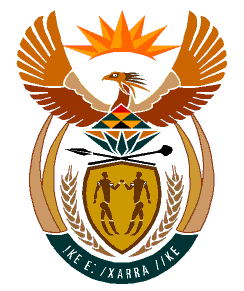 MINISTRYHUMAN SETTLEMENTS	REPUBLIC OF SOUTH AFRICA 	Private Bag X645, Pretoria, 0001. Tel: (012) 421 1309, Fax: (012) 341 8513  Private Bag X9029, Cape Town, 8000. Tel (021) 466 7603, Fax: (021) 466 3610 NATIONAL ASSEMBLYQUESTION FOR WRITTEN REPLYQUESTION NO: 3251 [NW3985E]DATE OF PUBLICATION: 16 SEPTEMBER 2022MRS S M MOKGOTHO (EFF) TO ASK THE MINISTER OF HUMAN SETTLEMENTS:Which steps of intervention have been taken in ensuring that houses and toilets built for residents of Ba-Phalaborwa Local Municipality also accommodate persons living with disabilities?REPLYThe Limpopo Provincial Department of Human Settlements has committed itself to ensuring that houses and toilets that are constructed do accommodate specifications for persons living with disabilities throughout the Province. It has indicated that in terms of the National Building Regulations, the departmental house layout includes the house plan for persons with disabilities as guided by the applicable SANS 10400 Part S providing specifications for both houses and toilet facilities.Furthermore, the Limpopo Provincial Department of Human Settlements has also undertaken to ensure that the above specifications are adhered to and that both houses and toilet facilities built for residents in the Ba-Phalaborwa Local Municipality do accommodate persons living with disabilities.  